2013-R95-T-44680ĮsakymasDĖL VALSTYBINIO SOCIALINIO DRAUDIMO FONDO VALDYBOS PRIE SOCIALINĖS APSAUGOS IR DARBO MINISTERIJOS DIREKTORIAUS 2008 M. RUGSĖJO 26 D. ĮSAKYMO NR. V-449 „DĖL VALSTYBINIO SOCIALINIO DRAUDIMO FONDO VALDYBOS PRIE SOCIALINĖS APSAUGOS IR DARBO MINISTERIJOS SUPAPRASTINTŲ VIEŠŲJŲ PIRKIMŲ TAISYKLIŲ PATVIRTINIMO" PAKEITIMO2013 m. gruodžio 09 d. Nr. VE-223Vilnius1.Pakeičiu Valstybinio socialinio draudimo fondo valdybos prie Socialinės apsaugos ir darbo ministerijos supaprastintų viešųjų pirkimų taisykles, patvirtintas Valstybinio socialinio draudimo fondo valdybos prie Socialinės apsaugos ir darbo ministerijos (toliau – Fondo valdyba) direktoriaus . rugsėjo 26 d. įsakymu Nr. V-449 „Dėl Valstybinio socialinio draudimo fondo valdybos prie Socialinės apsaugos ir darbo ministerijos supaprastintų viešųjų pirkimų taisyklių patvirtinimo“ (su Fondo valdybos direktoriaus . gegužės 2 d. įsakymo Nr. V-185 „Dėl Valstybinio socialinio draudimo fondo valdybos prie Socialinės apsaugos ir darbo ministerijos direktoriaus . rugsėjo 26 d. įsakymo Nr. V-449 "Dėl Valstybinio socialinio draudimo fondo valdybos prie Socialinės apsaugos ir darbo ministerijos supaprastintų viešųjų pirkimų taisyklių patvirtinimo" pakeitimo“ ir Fondo valdybos direktoriaus 2012 m. spalio 17 d. įsakymo Nr. 515 „Dėl Valstybinio socialinio draudimo fondo valdybos prie Socialinės apsaugos ir darbo ministerijos direktoriaus 2008 m. rugsėjo 26 d. įsakymo Nr. V-449 „Dėl Valstybinio socialinio draudimo fondo valdybos prie Socialinės apsaugos ir darbo ministerijos supaprastintų viešųjų pirkimų taisyklių patvirtinimo“ pakeitimo“ pakeitimais): 1.1. Išdėstau 59.6 punktą taip:„59.6. atlikdama mažos vertės pirkimus neprivalo vadovautis Lietuvos Respublikos viešųjų pirkimų įstatymo 40 straipsnio reikalavimais“.1.2. Išdėstau 108.1.4 punktą taip:„108.1.4. atliekant mažos vertės pirkimus:108.1.4.1. kai sudaromos prekių ar paslaugų pirkimo sutarties vertė neviršija 50  (be pridėtinės vertės mokesčio), darbų pirkimo sutarties vertė – 150  (be pridėtinės vertės mokesčio);108.1.4.2. kai sudaromos informacinės sistemos priežiūros (technologijų) paslaugų pirkimo sutarties vertė neviršija 100 000 Lt (be pridėtinės vertės mokesčio)“.2. Į p a r e i g o j u:2.1. Fondo valdybos Ūkio valdymo skyrių paskelbti šį įsakymą Centrinėje viešųjų pirkimų informacinėje sistemoje.2.2. Fondo valdybos Komunikacijos ir tarptautinių ryšių skyrių šį įsakymą paskelbti Valstybinio socialinio draudimo fondo administravimo įstaigų intraneto svetainėje;2.3. Fondo valdybos Klientų aptarnavimo metodikos skyrių šį įsakymą paskelbti Fondo valdybos interneto svetainėje;2.4. Fondo valdybos Informacinės sistemos eksploatavimo ir informacijos valdymo skyrių šį įsakymą išsiųsti Fondo valdybos direktoriaus pavaduotojams, Fondo valdybos skyriams ir Fondo valdybos Vidaus audito departamentui.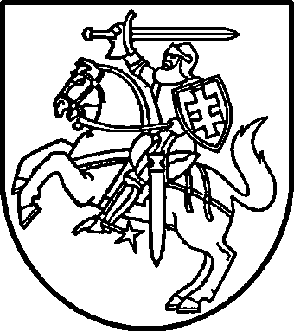 Valstybinio socialinio draudimo fondo valdybos prie Socialinės apsaugos ir darbo ministerijos DirektoriusValstybinio socialinio draudimo fondo valdybos prie Socialinės apsaugos ir darbo ministerijos Direktorius